ПРОТОКОЛпро підсумки голосування на загальних зборах акціонерів публічного акціонерного товариства «СУМБУД»Дата проведення загальних зборів акціонерів ПАТ «Сумбуд» - 23 квітня 2013 р.Кількість зареєстрованих акціонерів та голосів: 25 акціонерів які сукупно є власниками 1286466 штук простих іменних акцій публічного акціонерного товариства « СУМБУД» , що складає 92 відсотків голосуючих акцій.Голосування відбувалося за принципом 1 акція = 1 голос з використанням бюлетенів для голосування з усіх питань порядку денного.Підсумки голосування і прийняті рішення з питань порядку денного:1 .Питання порядку денного: Обрання лічильної комісії.Проект рішення:	обрати лічильну комісію у складі 3-х осіб:	Піталенко ВолодимирВолодимирович, Чмирьов Микола Іванович та Калантай Людмила Володимирівна Підсумки голосування з обрання лічильної комісії у складі 3-х осіб:Піталенко Володимир Володимирович За - 1286466 голосів що складає 100 % голосів акціонерів , які зареєструвалися для участі в загальних зборах.Проти - 0 голосів що складає 0 % . Утримались - 0 голосів що складає 0 %.Чмирьов Микола ІвановичЗа - 1286466 голосів що складає 100 % голосів акціонерів, які зареєструвалися для участі в загальних зборах.Проти - 0 голосів що складає 0 % . Утримались - 0 голосів що складає 0 %.Калантай Людмила Володимирівна За - 1286466 голосів що складає 100 % голосів акціонерів, які зареєструвалися для участі в загальних зборах.Проти - 0 голосів що складає 0 % . Утримались - 0 голосів що складає 0 %.В голосуванні взяли участь всі бюлетені з цього питання. Недійсних бюлетенів не має.Прийняте рішення: Обрати лічильну комісію у складі 3-х осіб - Піталенко Володимир Володимирович, Чмирьов Микола Іванович та Калантай Людмила Володимирівна2. Питання порядку денного: Звіт правління про результати фінансово-господарської діяльності товариства за 2012 рік. Визначення основних напрямків діяльності на 2013 р.Проект рішення:	Затвердити звіт правління про результати фінансово-господарської діяльностіТовариства в 2012 р. та схвалити основні напрямки діяльності Товариства на 2013 рік.Підсумок голосування:За - 1286466 голосів що складає 100 % голосів акціонерів, які зареєструвалися для участі в загальних зборах.Проти - 0 голосів що складає 0 % . Утримались - 0 голосів що складає 0 %.В голосуванні взяли участь всі бюлетені з цього питання. Недійсних бюлетенів не має Прийняте рішення:	Затвердити	звіт правління про результати фінансово-господарської діяльностіТовариства в 2012 р. Схвалити основні напрямки діяльності Товариства на 2013 рік.3. Питання порядку денного: Звіт наглядової ради товариства.Проект рішення:	затвердити	звіт	наглядової	ради	Товариства	за	2012 р.Підсумок голосування:За - 1286466 голосів що складає	100 % голосів акціонерів , які зареєструвалися для	участі	в	загальнихзборах.Проти - 0 голосів що складає 0 %	. Утримались - 0 голосів що складає 0 %.В голосуванні взяли участь всі	бюлетені з цього питання. Недійсних бюлетенів не маєПрийняте рішення: Затвердити звіт наглядової ради Товариства за 2012 р.Питання порядку денного: Звіт Ревізійної комісії.Проект рішення: затвердити звіт ревізійної комісії за 2012 р.Підсумок голосування:За - 1286466 голосів що складає	100 % голосів акціонерів , які зареєструвалися для	участі	в	загальнихзборах.Проти - 0 голосів що складає 0 % . Утримались - 0 голосів що складає 0 %.В голосуванні взяли участь всі бюлетені з цього питання. Недійсних бюлетенів не має Прийняте рішення: Затвердити Звіт ревізійної комісії за 2012 р. Питання порядку денного:	Прийняття	рішення	за	наслідками розгляду звітів правління,наглядової ради та ревізійної комісії.Проект рішення: за наслідками звіту правління, наглядової ради, ревізійної комісії затвердити постанову зборів акціонерів.Підсумок голосування:Затвердження постанови за наслідками розгляду звіту правління, наглядової ради, ревізійної комісії.За - 1286466 голосів що складає 100 % голосів акціонерів , які зареєструвалися для участі в загальних зборах.Проти - 0 голосів що складає 0 % . Утримались - 0 голосів що складає 0 %.В голосуванні взяли участь всі бюлетені з цього питання. Недійсних бюлетенів не маєПрийняте рішення :	за наслідками звіту правління, наглядової ради, ревізійної комісії затвердитипостанову зборів акціонерів. Питання порядку денного: Затвердження річної фінансової звітності та балансу підприємства, порядок розподілу прибутку за 2012 р.Проект рішення: Затвердити річну фінансову звітність та баланс підприємства за 2012 рік. Дивіденди за 2012 рік не виплачувати, а одержаний прибуток у сумі 2101,00 грн. направити на погашення тіла кредиту, технічне переобладнання підприємств, гуртожитків та об’єктів оздоровлення згідно з кошторисом, 4% направити на громадську організацію.Підсумок голосування:Затвердження річної фінансової звітності та балансу підприємства:За - 1286466 голосів що складає 100 % голосів акціонерів ,	які зареєструвалися	для участі	в	загальнихзборах.Проти - 0 голосів що складає 0 % . Утримались - 0 голосів що складає 0 %.З проекту рішення про розподілу прибутку:За - 1286466 голосів що складає 100 % голосів акціонерів ,	які зареєструвалися	для участі	в	загальнихзборах.Проти - 0 голосів що складає 0 % . Утримались - 0 голосів що	складає 0 %.В голосуванні взяли участь всі бюлетені з цього питання.	Недійсних бюлетенів не має.Прийняті рішення: Затвердити річну фінансову звітність та баланс підприємства за 2012 рік. Дивіденди за 2012 рік не виплачувати, а одержаний прибуток у сумі 2101,00 грн. направити на погашення тіла кредиту, технічне переобладнання підприємств, гуртожитків та об’єктів оздоровлення згідно з кошторисом, 4% направити на громадську організацію.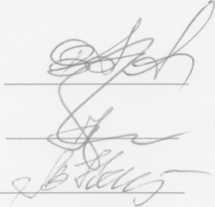 Члени лічильної комісіїЧмирьов М.І.Калантай Л.В.Піталенко В.В.